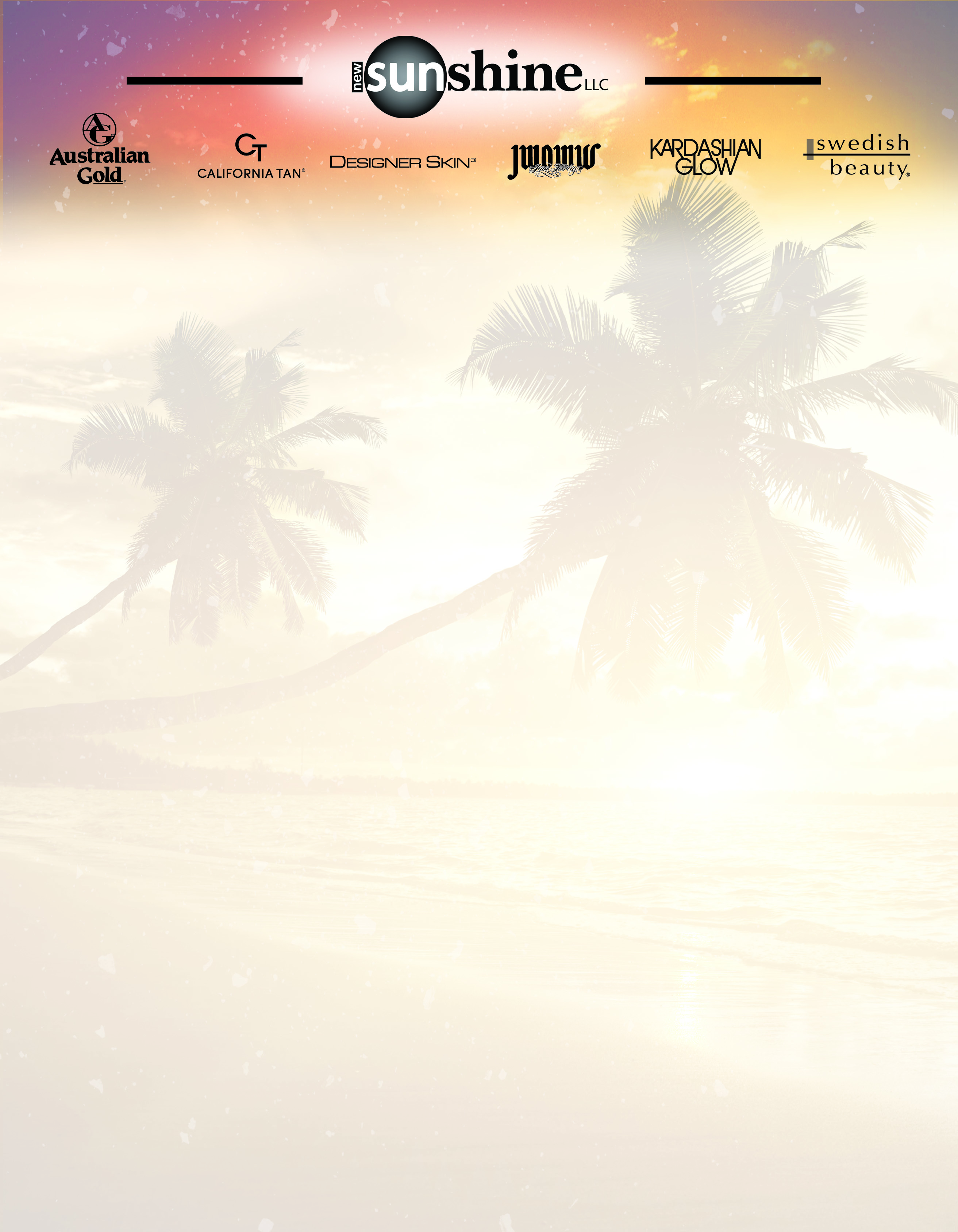 Australian Gold and JWOWW2014 Product QuizJWOWW One and Done Advanced Firming and Toning Moisturizer contains_______, a natural ingredient that works to soften and radiate skin without leaving a greasy after feel.JWOWW Natural Black Bronzer features ___________utilizing the power of Vitamins A and E plus Beeswax and Raspberry to deeply moisturize tattoos, helping keep their color vivacious and vibrant.JWOWW One and Done Men’s Edition contains the classic One and Done skincare base of to hydrate and moisturize skin.________________Australian Gold Jeweled features ____________eand_________extract to repair skin for a glowing radiant complexion.Australian Gold Liquid Assets contain a _________________ and_____________Complex that drenches skin in antioxidants, minerals, vitamins for an intoxicating bronze hue.Australian Gold Scene Stealer contains such a high level of__________, that it’s the first ingredient listed on the label.Australian Gold G Gentlemen Black Bronzer contains a ___________Technology that helps prevent tattoos from fading.Australian Gold On the Prowl utilizes the power of Fierce Color Complex, a blend of __________,______________,_________to unleash a color furyAustralian Gold G Gentlemen 2-in-1 Refreshing Shampoo and Body Wash contains a powerful ________________that gently cleans from head to toe while leaving skin and hair soft to the touch.Australian Gold Beachin’ features Vacay Blend, a mixture of, __________and ____________ and  sunflower Oils to prolong skin’s glow by locking in moisture.Australian Gold Deviously Black’s Twisted Skincare Cocktail is infused with _______________ and Vitamins, and Minerals to help heal and nourish for devilishly smooth skin.Australian Gold Heated features a Sultry ______ containing a light amount of Benzyl Nicotinate to provide a flushed glow that will leave skin with darker, faster color.Australian Gold Smooth Faces contains __________________that soothes and heals for perfect skin.Hemp Nation Vanilla Pineapple Tan Extender features HydraRich Blend, a combination of____________, ___________ and__________ in addition to Hemp Seed Oil, to lock in moisture.Hemp Nation Vanilla Pineapple Clarifying Body Wash contains Pure Hemp Seed Oil to replenish thirsty skin and ________________to rejuvenate and hydrate skin so color lasts longer.